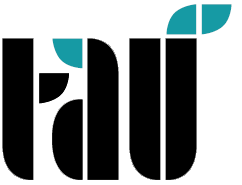 TÜRKISCH-DEUTSCHE UNIVERSITÄTINSTITUT FÜR SOZIALWISSENSCHAFTENANTRAG AUF VERLÄNGERUNGAN DIE LEITUNG DES INSTITUTS FÜR SOZIALWISSENSCHAFTENAufgrund der oben geschilderten Situation beantrage ich für das  …   Bildungsjahr des  …    Semesters eine Verlängerung. Anlagen bezüglich meiner Situation finden Sie im Anhang.Ich bitte um Ihre Kenntnisnahme und Mitwirkung.Datum:    Student (Unterschrift)	NAME, VORNAME D. STUDENTEN IMMATRIKULATIONSNUMMER / T.C. AUSWEISNUMMERANGEMELDETES PROGRAMMNAME VORNAME DES BETREUERSART DER ARBEIT (AUFGABE/THESE) ADRESSE & TELEFONDAS ZU VERLÄNGERNDE SEMESTER GRUND DER VELÄNGERUNG